Муниципальное Бюджетное Общеобразовательное Учреждение города Новосибирска Дзержинского  района«Средняя общеобразовательная школа № 82»Адрес: 630015, город Новосибирск, ул.Гоголя, 195Тел\факс 209-38-82, sch_82nsk_@nios.ruС днём рождения ЮИД!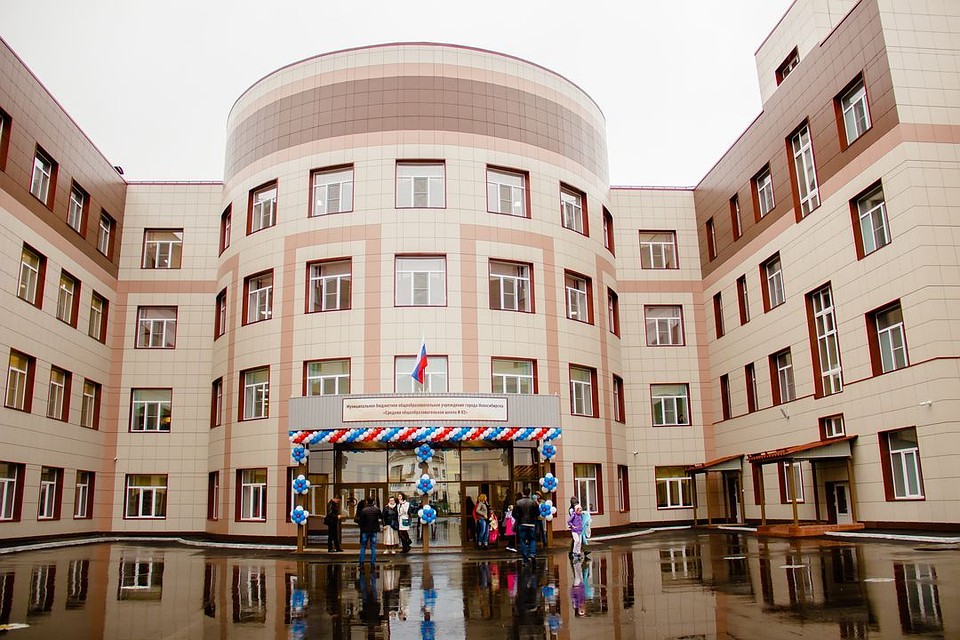 «ЮИД -это важно».Выполнили: Скасырская Анна,  Шашкина Аннаученицы 2 «А» класса, МБОУ СОШ № 82Сибиркина София, Вахгольц Анастасияученицы 4 «А» классаРуководитель: Загребельникова Наталья Сергеевна, учитель первой квалификационной категорииНовосибирск — 2020Введение          Известно, что ЮИД появился в 1973 году. История российских ПДД началась при Иване III, который упорядочил работу почтовых трактов, где меняли лошадей. А 3 июля 1936г. образовалась Государственная автоинспекция. В 1998 году Госавтоинспекция получила новое название - Государственная инспекция безопасности дорожного движения. А в этом году 6 марта ЮИДу- 47лет.Основная часть    В нашей школе часто затрагивают тему дорожного движения, учитель часто напоминает нам правила дорожного движения. Даже на переменах мы играем с младшими классами в игру светофор, так же часто рисуем плакаты, газеты и составляем кроссворды. Со своими наработками мы выходим в первые классы.        В сентябре в школе проходил квэст «Зелёный свет» вся начальная школа принимала участие. 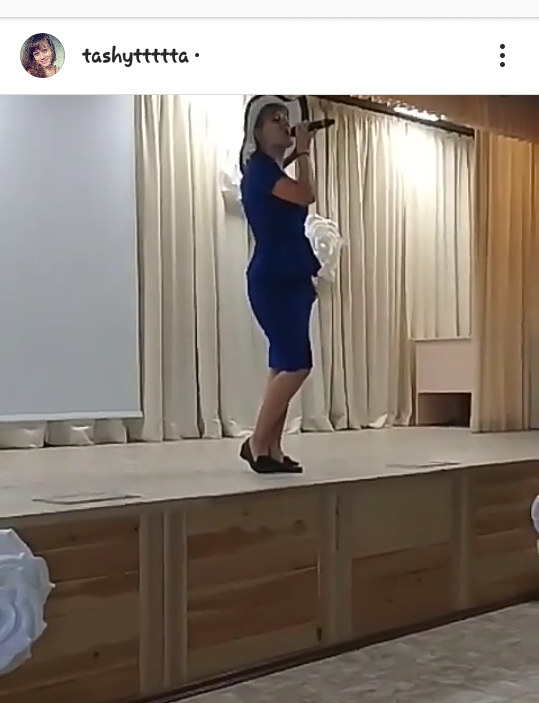                        Кто от шпильки до булавки,                       Кто от туфелек до шляпки,                       Элегатность сама                         от меня без ума                        И весьма подченный                         Джентельмен седой                        И мальчишка любой                         И когда легко и просто                         Выхожу на перекресток                        Сто автобусов в ряд                          Неподвижно стоят                         И гудят машины                          Красоте салют.. Квест заключался в прохождении станции, на каждой станции дети выполняли различные задания и получали баллы, команда набравшая наибольшее количество баллов заняла первое место, и так далее. Станции были самые разнообразные: собери аптечку, викторина, конкурс капитанов, просмотр видео - ролика, игровая станция. На это мероприятие мы привлекали учеников нашего вожатского отряда, для них это опыт и нам интереснее. Каждый класс получил памятные закладки с фотографией нашего пешеходного перехода, а так же памятку «Будь осторожен! Соблюдай ПДД». Так был положен старт работе нашего движения.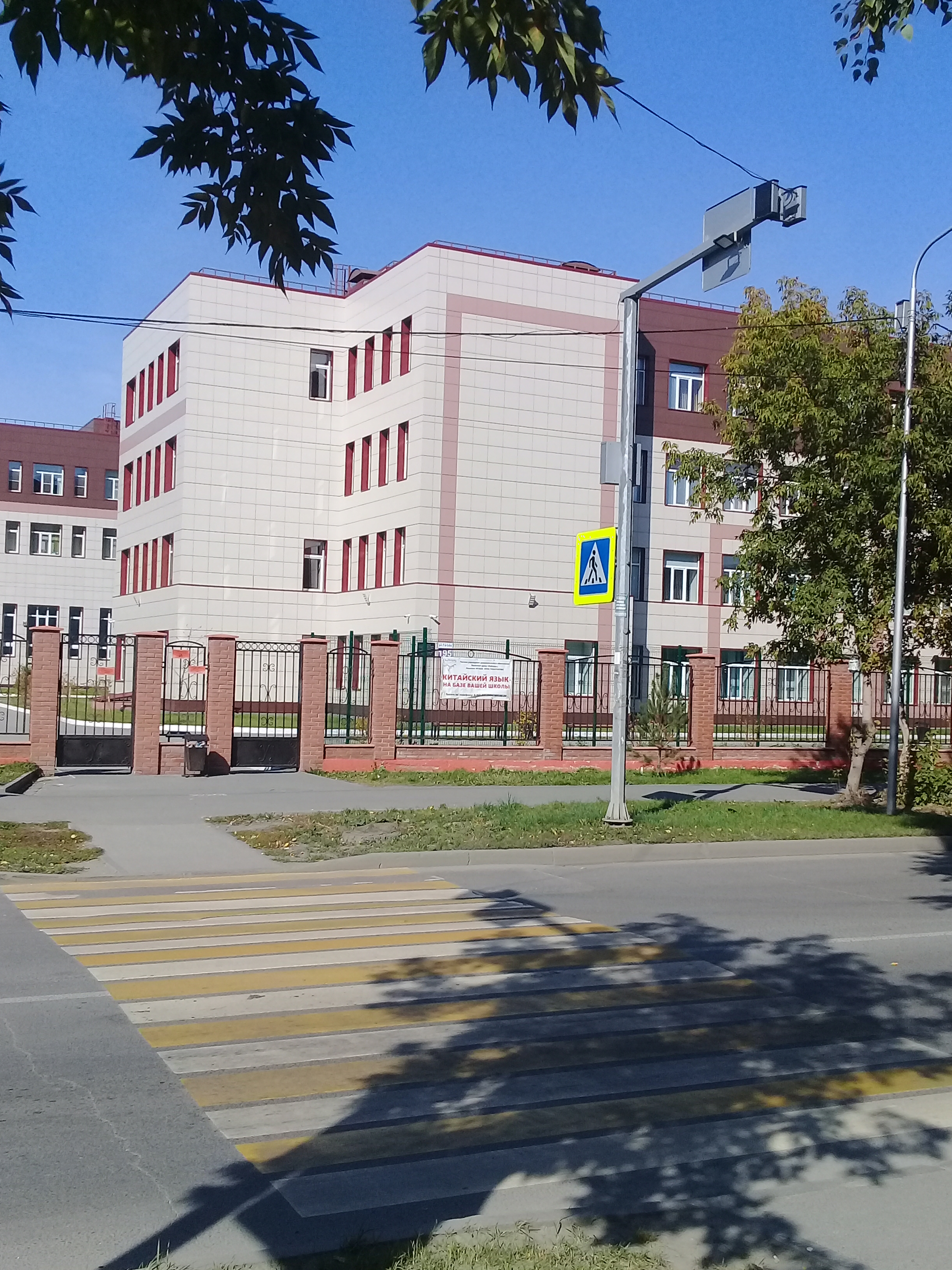    В октябре мы проводили конкурс стенных газет и каждый класс начальной школы поучаствовал, больше всего понравился неординарный подход — объёмные элементы.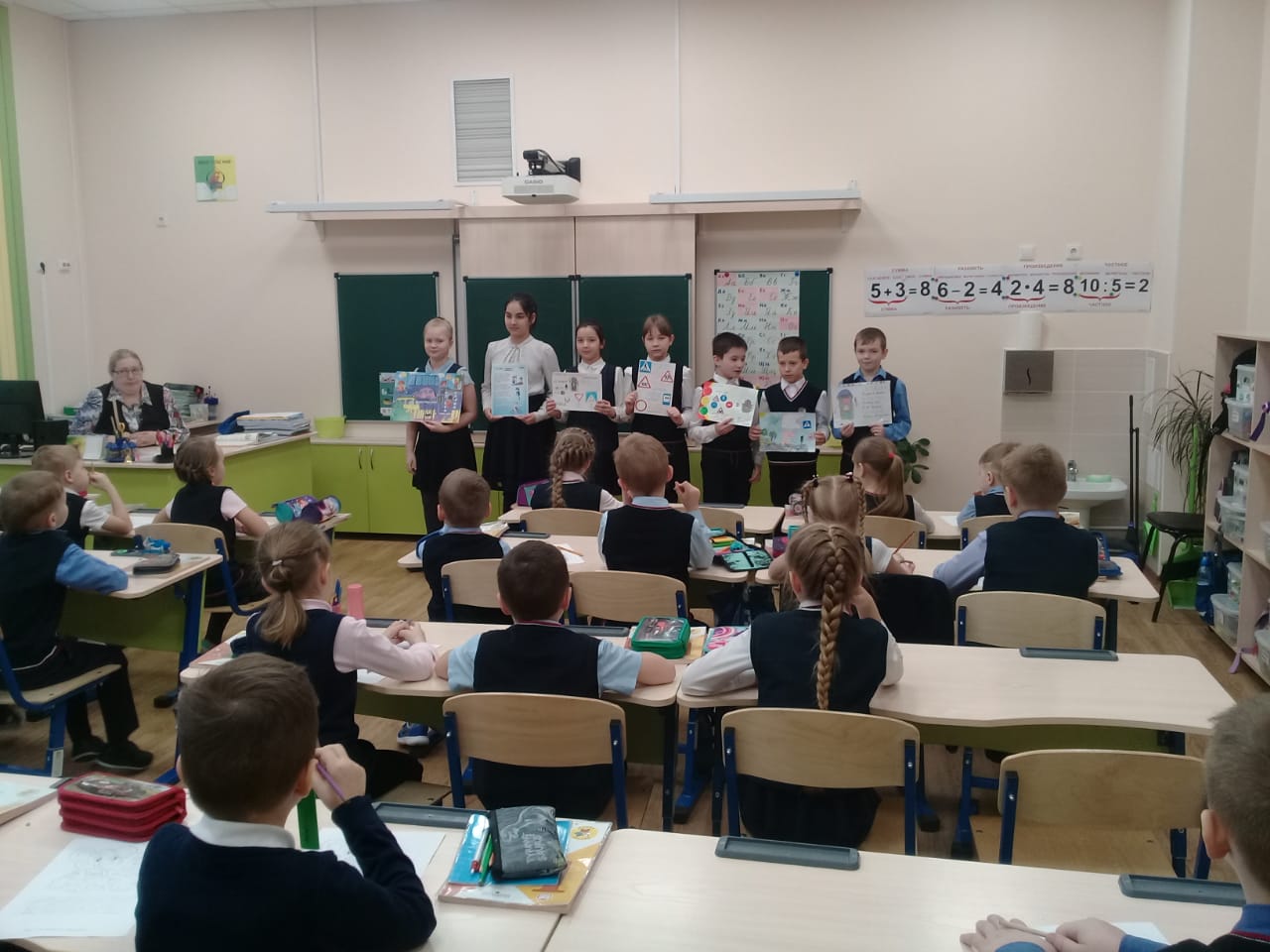       В ноябре учащиеся 4х классов, совместно со второклашками провели тест-викторину для первоклашек, прошли по всей параллели (6 классов). Выявили самый просвященный класс по теме правил дорожного движения.      В декабре планировали сыграть мини спектакль для начальной школы, но  из-за болезни одноклассников нам  не удалось, перенесли на январь.      В январе спектакль показали  и публика (2е классы) остались очень довольны. Поучительные истории, голос за кадром. Музыка, свет -  сделали своё дело, даже отсутствие большого мастерства никто не заметил. Сейчас мы пишем новый сценарий и это будет другой  спектакль, совместно с нашим руководителем Натальей Сергеевной, а еще нам помогает папа одной из наших учениц, который работает в ГАИ.       В феврале мы приняли участие в конкурсе «Зелёная волна» еще ждём результаты, но проделанная работа придаёт нам уверенности в том что ученики нашей школы будут соблюдать правила и не попадут в печальные сводки.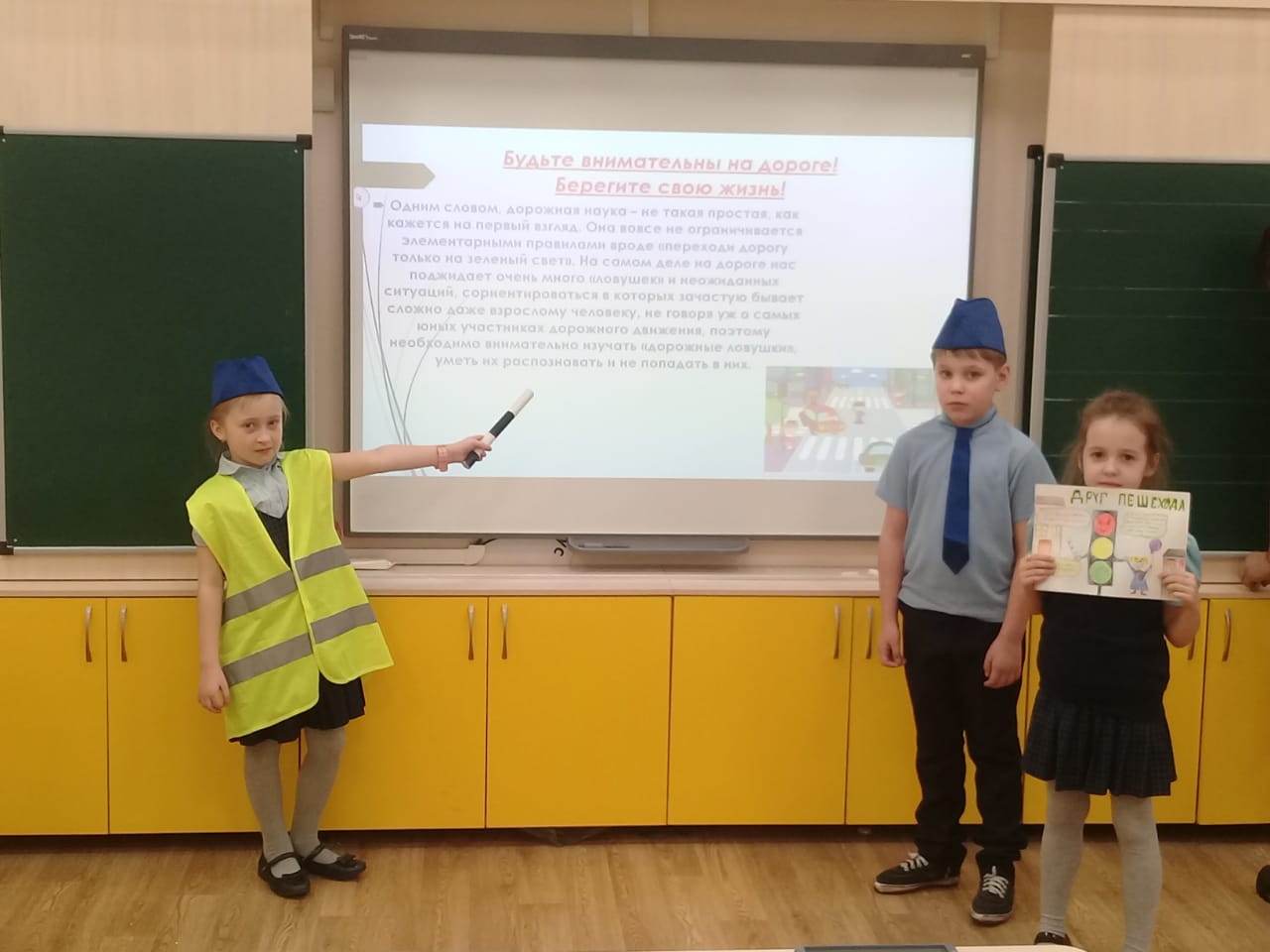           В начале марта мы прошли по родительским собраниям и рассказали родителям, как важно пристёгиваться за рулём, перевозить детей в авто креслах и с помощью удерживающих устройств.Заключение        Мы считаем, что популяризация правил дорожного движения среди учеников нашей школы и их родителей очень полезна! Будьте внимательны и осторожны!Дружный и отважный ЮИДТвёрдо на страже порядка стоит.Смело шагаем мы сквозь года,Вместе с ГИБДД мы всегда!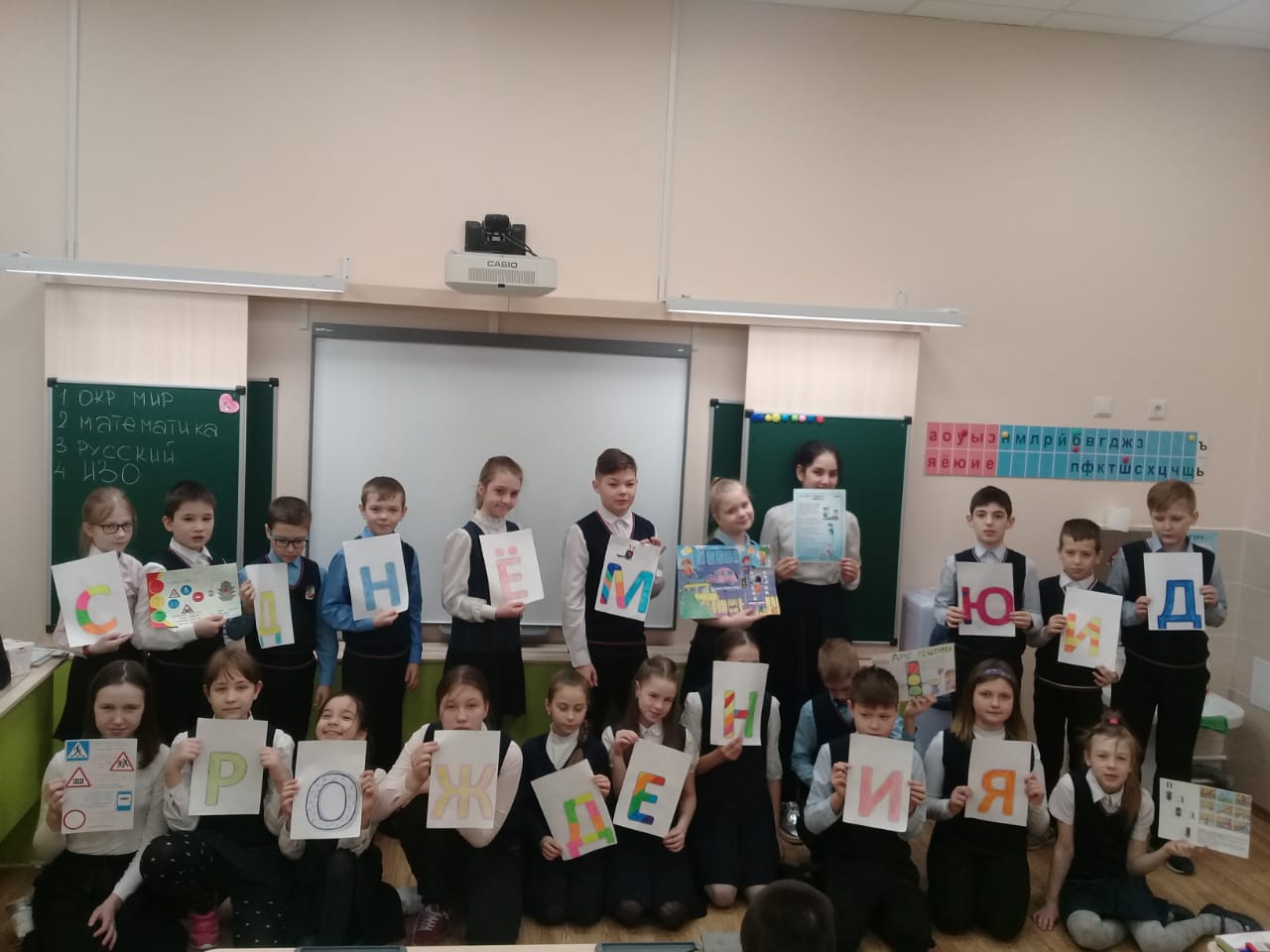 С     днём        рождения     ЮИД!!!